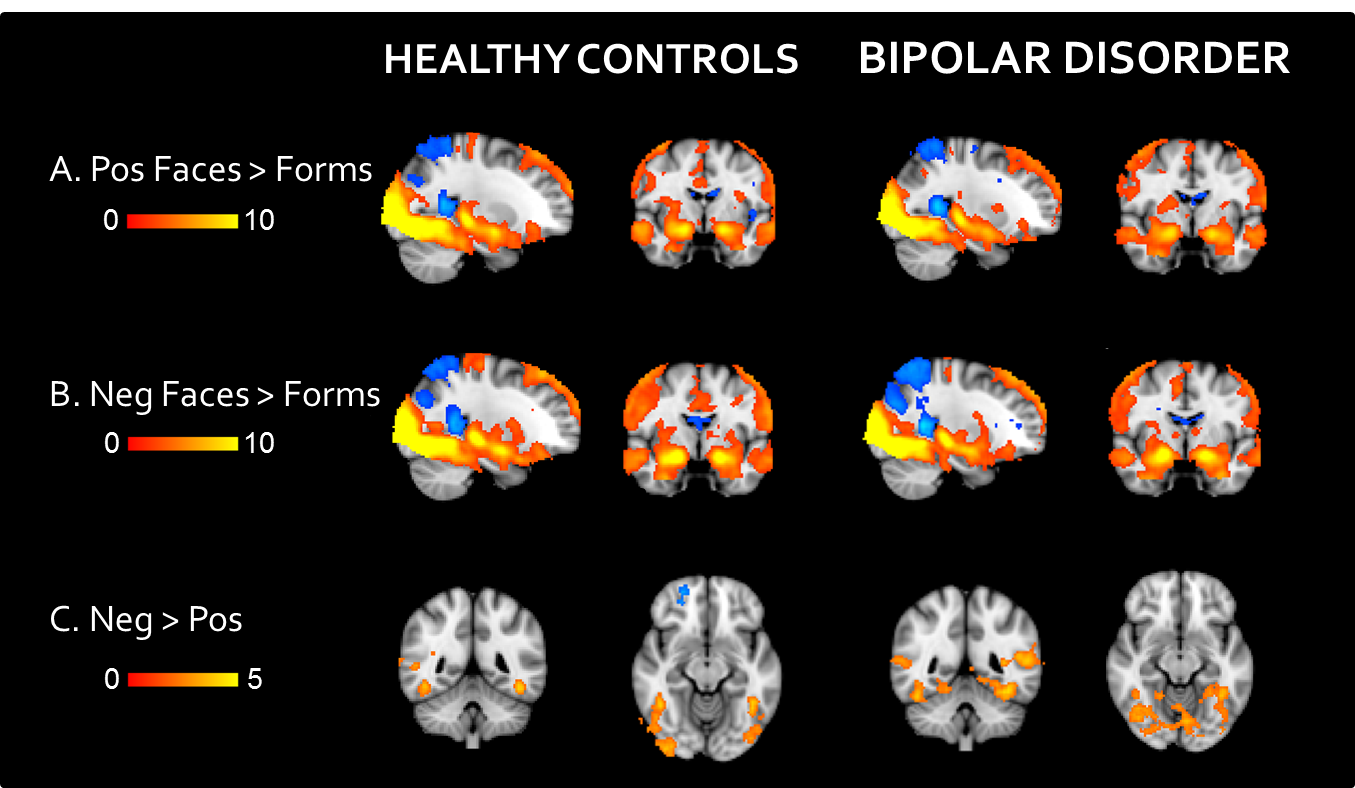 S1 Fig. Main effect of A. Positive Faces > Forms, B. Negative Faces > Forms and C. Negative > Positive Faces in healthy controls (N=121) and bipolar disorder (M=85). Color bar indicates z values. Across the whole group, the A. Positive Faces > Forms and B. Negative Faces > Forms contrasts revealed BOLD signal activation in amygdala, hippocampus, occipital cortex, mid frontal gyrus, dorsolateral prefrontal cortex and right precentral gyrus. Contrasting positive and negative faces (C) revealed significantly increased activation in right lateral occipital cortex during negative compared to positive faces.Abbreviations: Pos, Positive; Neg, Negative.